	1. В соответствии с Федеральным законом от 21 июля 2014 года № 212-ФЗ «Об основах общественного контроля в Российской Федерации», Законом Чувашской Республики от 29 декабря 2015 года № 86 «Об общественном контроле в Чувашской Республике», с решением Собрания депутатов Канашского муниципального округа Чувашской Республики от 27 декабря 2022 года №7/7  «Об утверждении Положения об Общественной палате Канашского  муниципального округа Чувашской Республики»,  представить  кандидатуры в состав Общественной палаты Канашского муниципального округа Чувашской Республики от Главы Канашского муниципального округа Чувашской Республики согласно приложению.2. Контроль за выполнение настоящего постановления оставляю за собой.3. Настоящее постановление вступает в силу со дня его подписания.ПриложениеИгнатьева Вера Юрьевна- МАОУ «Шихазанская СОШ им. М. Сеспеля»,  заместитель директора по воспитательной работе;Михайлова Олеся Аркадьевна -эксперт межрайонного Канашского обособленного подразделения  АУ «МФЦ» Минэкономразвития Чувашии;Петров Виталий Григорьевич -Председатель Канашского районного Совета ветеранов войны т руда, Вооруженных сил, Правоохранительных органов;Сергеева Валентина Николаевна -пенсионер;Мясников Артем Васильевич-редактор по выпуску автономного учреждения «Редакция Канашской районной газеты «Канаш» Минфинформполитики Чувашии;ЧĂВАШ РЕСПУБЛИКИНКАНАШ МУНИЦИПАЛЛĂ ОКРУГĚНАДМИНИСТРАЦИЙĚЙЫШĂНУ10.02.2023  124№ Канаш хули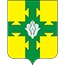 АДМИНИСТРАЦИЯКАНАШСКОГО МУНИЦИПАЛЬНОГО ОКРУГАЧУВАШСКОЙ РЕСПУБЛИКИПОСТАНОВЛЕНИЕ 10.02.2023    №124город КанашО представлении кандидатур в составОбщественной палаты Канашского муниципального округа Чувашской РеспубликиГлава муниципального округа          С. Н. Михайлов